УТВЕРЖДАЮ:АУКЦИОННАЯ ДОКУМЕНТАЦИЯна право заключения договора аренды  недвижимого имущества, находящегося в муниципальной собственности муниципального образования «Город Березники», закреплённого на праве оперативного управления за Муниципальным казенным унитарным предприятием “Полигон твердых бытовых отходов города Березники”.                                                                         СОГЛАСОВАНО:                                                                                                    Директор МКУП  «Полигон ТБО                                                                                                      г. Березники»_________________ Г.Н. Панчехаг. Березники, 2015СОДЕРЖАНИЕАУКЦИОННОЙ ДОКУМЕНТАЦИИРаздел 1. Извещение о проведении  аукциона                                                                                3Раздел 2. Общие положения                                                                                                             4Раздел 3.  Инструкция Заявителям, участникам аукциона                                                           6Раздел 4. Образцы форм и документов для заполнения участниками                                       11Раздел 5. Проект договора аренды                                                                                                 13Раздел 6. Приказ об утверждение условий аукциона по продаже права заключения договоров аренды имущества, находящегося в муниципальной собственности муниципального образования «Город Березники»                                                                       19РАЗДЕЛ 1. ИЗВЕЩЕНИЕ О ПРОВЕДЕНИИ АУКЦИОНАУправление имущественных и земельных отношений администрации города Березники (далее - организатор аукциона) приглашает юридических и физических лиц (в том числе  индивидуальных предпринимателей) принять участие в открытом аукционе (с открытой формой подачи предложений по цене) на право заключения договоров аренды недвижимого имущества, находящегося в муниципальной собственности муниципального образования «Город Березники», закреплённого на праве оперативного управления за Муниципальным казенным унитарным предприятием «Полигон твердых бытовых отходов города Березники» (далее - МКУП «Полигон ТБО г. Березники»).  Место нахождения и почтовый адрес организатора аукциона: 618400, Пермский край, г.Березники, Советский проспект, 39. Контактные телефоны: (3424) 29 01 78; 29 01 79, факс (3424) 29 01 78, (3424)25 56 08(осмотр имущества).Электронная почта: michсkov2011@уandex.ru.Контактные лица: Мичков Максим Федорович, Шутова Ирина Сергеевна.Предмет аукциона: право заключения договоров аренды недвижимого имущества, находящегося в муниципальной собственности муниципального образования «Город Березники», закреплённого на праве оперативного управления за МКУП «Полигон ТБО г.Березники», с условием использования имущества по целевому назначению – в соответствии с нормативными требованиями и видами разрешенного использования, определенными Правилами землепользования и застройки в г. Березники, утвержденными решением Березниковской городской Думы от 31.07.2007 №325, с учетом внесенных изменений и дополнений.Объект аукциона:Лот 1 Право заключения договора аренды недвижимого имущества, находящегося в муниципальной собственности муниципального образования «Город Березники», закрепленного на праве оперативного управления за МКУП «Полигон ТБО г. Березники», в виде кирпичного строения гараж-мастерские (лит. Е), общей площадью 806,9 кв.м., расположенного по адресу: Пермский край, г.Березники, ул.Березниковская,174.Договор аренды заключается сроком на 11 месяцев. Начальная цена права заключения договора аренды за объект составляет 607 630 (Шестьсот семь тысяч шестьсот тридцать) рублей 00 копеек.Шаг аукциона –  30 382 (Тридцать тысяч триста восемьдесят два) рубля 00 копеек.Лот 2 Право заключения договора аренды недвижимого имущества, находящегося в муниципальной собственности муниципального образования «Город Березники», закрепленного на праве оперативного управления за МКУП «Полигон ТБО г. Березники», в виде в виде кирпичного гаража (лит. АА1), общей площадью 1991,4 кв.м., расположенного по адресу: Пермский край, г.Березники, ул.Березниковская,174.Договор аренды заключается сроком на 11 месяцев. Начальная цена права заключения договора аренды за объект составляет 1 356 780 (Один миллион триста пятьдесят шесть тысяч семьсот восемьдесят) рублей 00 копеек.Шаг аукциона – 67 839 (Шестьдесят семь тысяч восемьсот тридцать девять) рублей 00 копеек.Начальная цена права заключения договора аренды, установленная по лотам №№1, 2 является годовой арендной платой по договору аренды (без учета НДС, коммунальных и общехозяйственных расходов). Ознакомиться с объектом можно с представителем МКУП «Полигон ТБО г. Березники» предварительно позвонив по телефону: 8(3424) 25 56 08. РАЗДЕЛ 2. ОБЩИЕ ПОЛОЖЕНИЯ Аукцион проводится в соответствии с Гражданским Кодексом РФ, Федеральным законом №135-ФЗ от 26.07.2006 «О защите конкуренции», приказом Федеральной антимонопольной службы от 10 февраля 2010 г. N 67 «О порядке проведения конкурсов или аукционов на право заключения договоров аренды, договоров аренды безвозмездного пользования, договоров доверительного управления имущества, иных договоров, предусматривающих переход прав владения и (или) пользования в отношении государственного или муниципального имущества, и перечне видов имущества, в отношении которого заключение указанных договоров может осуществляться путем проведения торгов в форме конкурса».  Порядок, место, дата начала и окончания срока подачи заявок на участие в аукционеДата и время начала приема заявок: 12 октября 2015г. с 9-00 часовДата окончания приема заявок и прилагаемых к ним документов: до 17-00 часов 02 ноября 2015г.Заявки на участие в аукционе предоставляются юридическими или физическими лицами (в том числе индивидуальными предпринимателями), начиная с 12 октября 2015г. по 02 ноября 2015г. (включительно) по адресу: Пермский край, г. Березники, Советский проспект, 39, кабинет № 10, в рабочие дни с 9-00 ч. до 17-00 ч. (в пятницу до 16-00 ч.), перерыв с 12-00 ч. до 13-00 ч.Участники аукционов должны соответствовать требованиям, установленным законодательством Российской Федерации к таким участникам.Заявитель вправе отозвать заявку в любое время до установленных даты и времени начала рассмотрения заявок на участие в аукционе.Дата принятия решения об отказе в проведении торгов: до 28 октября 2015г.Место, дата и время начала рассмотрения заявок на участие в аукционе: Пермский край, г. Березники, пл. Советская, 1, администрация г. Березники, кабинет № 37, 13 часов 00 минут (местного времени) 06 ноября 2015г.Место, дата и время проведения аукциона: Пермский край, г. Березники, пл. Советская, 1 администрация г. Березники, кабинет № 37, 13 часов 15 минут (местного времени) 06 ноября 2015г.Аукционная документация предоставляется бесплатно юридическим или физическим лицам (в том числе индивидуальным предпринимателям) (далее - Заявитель), начиная с 12 октября 2015г. по 02 ноября 2015г. (включительно) по адресу: Пермский край, г. Березники, ул. Советский проспект, 39, кабинет № 10, в рабочие дни с 9- 00ч. до 17-00ч. (в пятницу до 16-00ч.), перерыв с 12-00ч. до 13-00ч., на бумажном носителе, в электронном виде.Электронный адрес сайта, на котором размещена аукционная документация: http://www.torgi.gov.ru/, http://www.admbrk.ru/ Условия и сроки заключения договора аренды: победитель аукциона должен подписать договор аренды недвижимого имущества, находящегося в муниципальной собственности муниципального образования «Город Березники», закреплённого на праве оперативного управления за МКУП «Полигон ТБО г.Березники» (далее - договор) в течение 10 календарных дней с момента получения проекта договора.При заключении и исполнении договора изменение условий договора, указанных в аукционной документации, по соглашению сторон и в одностороннем порядке не допускается.Условия аукциона, порядок и условия заключения договора с участником аукциона являются условиями публичной оферты, а подача заявки на участие в аукционе является акцептом такой оферты.Порядок передачи прав на имуществоНа момент заключения договора победитель аукциона осматривает имущество в натуре, знакомится с его санитарно-техническим состоянием, качественными характеристиками в присутствии представителя организатора аукциона. Техническое состояние имущества  отражается в акте приема-передачи, являющемся неотъемлемой частью договора.Согласно пункту 1.9. решения Березниковской городской Думы от 27 марта 2012 года № 327 «Об утверждении Положения об аренде муниципального имущества и Методики расчета арендной платы при передаче в аренду муниципального имущества без проведения торгов», передача муниципального имущества в субаренду запрещена.Форма, сроки и порядок оплаты по договоруАрендная плата по договору вноситься на расчётный счёт арендодателя ежемесячно по безналичному расчету не позднее 30(тридцатого) числа текущего месяца за следующий в сумме 100% предоплаты.   Начальная цена договора аренды, установленная по лотам, является годовой арендной платой по договору аренды. Начальная цена – годовая арендная плата, указана без учета налогов, коммунальных, эксплуатационных, административно-хозяйственных расходов, расходов по оплате за аренду земельного участка, которые уплачиваются победителем аукциона (арендатором) дополнительно. Размер платы по договору, ежегодно начиная с очередного года, индексируется для учета инфляции путем применения среднегодового индекса потребительских цен к годовой плате прошлого года. Индексация годовой платы по договору является обязательной без перезаключения договора или подписания дополнительного соглашения к договору. Основой для индексации служит показатель инфляции в регионе (среднегодовой индекс потребительских цен) в соответствии с исходными условиями для формирования вариантов развития и основными показателями прогноза социально-экономического развития Пермского края на очередной год и плановый период, утвержденными губернатором Пермского края. Цена заключенного договора не может быть пересмотрена сторонами в сторону уменьшения.РАЗДЕЛ 3. ИНСТРУКЦИЯ ЗАЯВИТЕЛЯМ, УЧАСТНИКАМ АУКЦИОНА1.Условия для принятия участия в аукционеНастоящее предложение распространяется на всех юридических лиц, независимо от правовой формы, физических лиц и индивидуальных предпринимателей, которым Российским законодательством не запрещено участвовать в аукционе, предмет которого указан в информационном сообщении.В аукционе могут участвовать только Заявители, которые своевременно предоставили полный пакет документов для участия в аукционе и признанные участниками аукциона. Организатор аукциона обязан обеспечить участникам аукциона возможность принять участие в аукционе непосредственно или через своих представителей.Заявитель вправе подать только одну заявку в отношении каждого предмета аукциона (лота). В случае установления факта подачи одним Заявителем двух и более заявок на участие в аукционе в отношении одного и того же лота при условии, что поданные ранее заявки таким Заявителем не отозваны, все заявки на участие в аукционе такого Заявителя, поданные в отношении данного лота, не рассматриваются и возвращаются такому Заявителю.В случае если по окончании срока подачи заявок на участие в аукционе подана только одна заявка или не подано ни одной заявки, аукцион признается несостоявшимся.В случае если принято решение об отказе в допуске к участию в аукционе всех Заявителей или о признании только одного Заявителя участником аукциона, аукцион признается несостоявшимся.В случае если по окончании срока подачи заявок на участие в аукционе подана только одна заявка, которая соответствует требованиям и условиям аукционной документации, при этом Заявитель признан единственным участникам аукциона, на условиях и по цене (не менее начальной (минимальной) цены договора (лота), указанной в извещении о проведении аукциона), которые предусмотрены заявкой на участие в аукционе и аукционной документации, то договор аренды заключается с  единственным участником аукциона.2. Осмотр объекта аукционаМКУП «Полигон ТБО г. Березники» обеспечивает осмотр объекта аукциона без взимания платы в рабочее время, но не позднее, чем за два рабочих дня до даты окончания срока подачи заявок на участие в аукционе.Ознакомиться с объектом можно с представителем МКУП «Полигон ТБО г. Березники» предварительно позвонив по телефону: (3424) 25-56-08. 3. Разъяснения аукционной документации Любое заинтересованное лицо вправе направить в письменной форме, в том числе в форме электронного документа, организатору аукциона запрос о разъяснении положений аукционной документации. В течение двух рабочих дней, с даты поступления указанного запроса, организатор аукциона обязан направить в письменной форме или в форме электронного документа разъяснения положений аукционной документации, если указанный запрос поступил к нему не позднее, чем за три рабочих дня до даты окончания срока подачи заявок на участие в аукционе.В течение одного дня с даты направления разъяснения положений аукционной документации по запросу заинтересованного лица такое разъяснение должно быть размещено организатором аукциона на официальном сайте торгов с указанием предмета запроса, но без указания заинтересованного лица, от которого поступил запрос. Разъяснение положений аукционной документации не должно изменять ее суть.4. Внесение изменений в аукционную документацию Организатор аукциона по собственной инициативе или в соответствии с запросом заинтересованного лица вправе принять решение о внесении изменений в аукционную документацию не позднее, чем за пять дней до даты окончания подачи заявок на участие в аукционе. Изменение предмета аукциона не допускается. В течение одного дня с даты принятия указанного решения такие изменения размещаются организатором аукциона в порядке, установленном для размещения на официальном сайте торгов извещения о проведении аукциона. В течение двух рабочих дней с даты принятия указанного решения такие изменения направляются заказными письмами или в форме электронных документов всем Заявителям, которым была предоставлена аукционная документация. При этом срок подачи заявок на участие в аукционе должен быть продлен таким образом, чтобы с даты размещения на официальном сайте торгов изменений, внесенных в аукционную документацию, до даты окончания срока подачи заявок на участие в аукционе он составлял не менее пятнадцати дней.5. Документы, составляющие аукционную заявкуВсе Заявители для участия в аукционе представляют аукционную заявку в срок и по форме, установленной аукционной документацией. Аукционная заявка должна содержать следующие документы:- копии учредительных документов Заявителя (для юридических лиц);- копия свидетельства о государственной регистрации юридического лица, индивидуального предпринимателя;- копию свидетельства о постановке Заявителя на учет в налоговом органе;- копию паспорта (для физических лиц, в том числе индивидуальных предпринимателей);- документ, подтверждающий полномочия лица на осуществление действий от имени заявителя - юридического лица (копия решения о назначении или об избрании либо приказа о назначении физического лица на должность, в соответствии с которым такое физическое лицо обладает правом действовать от имени заявителя без доверенности (далее - руководитель). В случае если от имени заявителя действует иное лицо, заявка на участие в конкурсе должна содержать также доверенность на осуществление действий от имени заявителя, заверенную печатью заявителя и подписанную руководителем заявителя (для юридических лиц) или уполномоченным этим руководителем лицом, либо нотариально заверенную копию такой доверенности. В случае если указанная доверенность подписана лицом, уполномоченным руководителем заявителя, заявка на участие в аукционе должна содержать также документ, подтверждающий полномочия такого лица;- полученную не ранее чем за шесть месяцев до даты размещения на официальном сайте торгов извещения о проведении аукциона выписку из Единого государственного реестра юридических лиц, индивидуальных предпринимателей, или нотариально заверенную копию такой выписки (заявитель вправе предоставить вместе с заявкой по своей инициативе);- решение об одобрении или о совершении крупной сделки либо копия такого решения в случае, если требование о необходимости наличия такого решения для совершения крупной сделки установлено законодательством Российской Федерации, учредительными документами юридического лица и если для Заявителя заключение договора, внесение задатка или обеспечение исполнения договора являются крупной сделкой;- заявление об отсутствии решения о ликвидации Заявителя - юридического лица, об отсутствии решения арбитражного суда о признании Заявителя - юридического лица, индивидуального предпринимателя банкротом и об открытии конкурсного производства, об отсутствии решения о приостановлении деятельности Заявителя в порядке, предусмотренном Кодексом Российской Федерации об административных правонарушениях;- заявку на участие в аукционе; - опись предоставленных документов, подписанную Заявителем или его уполномоченным представителем, в двух экземплярах.6. Оформление и подписание аукционной заявкиЗаявка на участие в аукционе, которую представляет Заявитель в соответствии с настоящей  аукционной документацией, должна быть подготовлена по форме, представленной в настоящей аукционной документации, и содержать сведения и документы, указанные пункте 5 настоящего раздела.При подготовке заявки на участие в аукционе и документов, прилагаемых к заявке, не допускается применение факсимильных подписей.Заявитель должен подготовить один экземпляр аукционной заявки. Аукционная заявка должна быть скреплена подписью руководителя и печатью, страницы пронумерованы. Никакие изменения или дополнения недопустимы в аукционной заявке, за исключением тех, которые сделаны в соответствии с указанием организатора аукциона или необходимы для того, чтобы исправить ошибки, сделанные Заявителем. В таких случаях исправление визируются лицом, подписавшим аукционную заявку. Все документы, прилагаемые к заявке, должны быть также подписаны руководителем (уполномоченным лицом, индивидуальным предпринимателем) и скреплены соответствующей печатью (все страницы представленных документов кроме документов налоговых органов должны быть завизированы уполномоченным лицом, индивидуальным предпринимателем). Подчистки и исправления не допускаются, за исключением исправлений, завизированных лицом, подписавшим заявку на участие в аукционе (или лицом, действующим по доверенности). Все экземпляры документации должны иметь четкую печать текстов.Сведения, которые содержатся в заявках, не должны допускать двусмысленных толкований.7. Принятие и регистрация аукционных заявок, их отзывКаждая заявка на участие в аукционе, поступившая в срок, указанный в извещении о проведении аукциона, регистрируется организатором аукциона. По требованию Заявителя организатор аукциона выдает расписку в получении такой заявки с указанием даты и времени ее получения.Полученные после окончания установленного срока приема заявок на участие в аукционе заявки не рассматриваются и в тот же день возвращаются соответствующим Заявителям. Заявка регистрируется в журнале заявок с указанием даты и времени регистрации.Документы Заявителем предоставляются нарочно или высылаются заказным письмом организатору аукциона по адресу: 618417, Пермский край, г. Березники, Советский проспект, 39.Заявитель вправе отозвать заявку в любое время до установленных даты и времени начала рассмотрения заявок на участие в аукционе. 8. Порядок проведения аукциона1. Аукцион проводится организатором аукциона в присутствии членов аукционной комиссии и участников аукциона (их представителей).2. Аукцион проводится путем повышения начальной (минимальной) цены договора (цены лота), указанной в извещении о проведении аукциона, на "шаг аукциона".3. "Шаг аукциона" устанавливается в размере пяти процентов начальной (минимальной) цены договора (цены лота), указанной в извещении о проведении аукциона. В случае если после троекратного объявления последнего предложения о цене договора ни один из участников аукциона не заявил о своем намерении предложить более высокую цену договора, аукционист обязан снизить "шаг аукциона" на 0,5 процента начальной (минимальной) цены договора (цены лота), но не ниже 0,5 процента начальной (минимальной) цены договора (цены лота).4. Аукционист выбирается из числа членов аукционной комиссии путем открытого голосования членов аукционной комиссии большинством голосов.5. Аукцион проводится в следующем порядке:1) аукционная комиссия непосредственно перед началом проведения аукциона регистрирует явившихся на аукцион участников аукциона(их представителей). В случае проведения аукциона по нескольким лотам аукционная комиссия перед началом каждого лота регистрирует явившихся на аукцион участников аукциона, подавших заявки в отношении такого лота (их представителей). При регистрации участникам аукциона (их представителям) выдаются пронумерованные карточки (далее - карточки);2) аукцион начинается с объявления аукционистом начала проведения аукциона (лота), номера лота (в случае проведения аукциона по нескольким лотам), предмета договора, начальной (минимальной) цены договора (лота), "шага аукциона", после чего аукционист предлагает участникам аукциона заявлять свои предложения о цене договора;3) участник аукциона после объявления аукционистом начальной (минимальной) цены договора (цены лота) и цены договора, увеличенной в соответствии с "шагом аукциона" в порядке, установленном пунктом 3 настоящего Раздела, поднимает карточку в случае если он согласен заключить договор по объявленной цене;4) аукционист объявляет номер карточки участника аукциона, который первым поднял карточку после объявления аукционистом начальной (минимальной) цены договора (цены лота) и цены договора, увеличенной в соответствии с "шагом аукциона", а также новую цену договора, увеличенную в соответствии с "шагом аукциона" в порядке, установленном пунктом 3 настоящего Раздела, и "шаг аукциона", в соответствии с которым повышается цена;5) если после троекратного объявления аукционистом цены договора ни один участник аукциона не поднял карточку, участник аукциона, надлежащим образом исполнявший свои обязанности по ранее заключенному договору в отношении имущества, права на которое передаются по договору, и письменно уведомивший организатора аукциона о желании заключить договор (далее - действующий правообладатель), вправе заявить о своем желании заключить договор по объявленной аукционистом цене договора;6) если действующий правообладатель воспользовался правом, предусмотренным подпунктом 4 пункта 5 настоящего Раздела, аукционист вновь предлагает участникам аукциона заявлять свои предложения о цене договора, после чего, в случае если такие предложения были сделаны и после троекратного объявления аукционистом цены договора ни один участник аукциона не поднял карточку, действующий правообладатель вправе снова заявить о своем желании заключить договор по объявленной аукционистом цене договора;7) аукцион считается оконченным, если после троекратного объявления аукционистом последнего предложения о цене договора или после заявления действующего правообладателя о своем желании заключить договор по объявленной аукционистом цене договора ни один участник аукциона не поднял карточку. В этом случае аукционист объявляет об окончании проведения аукциона (лота), последнее и предпоследнее предложения о цене договора, номер карточки и наименование победителя аукциона и участника аукциона, сделавшего предпоследнее предложение о цене договора.9. Критерии определения победителя аукционаПобедителем аукциона признается лицо, предложившее наиболее высокую цену права заключения договора, либо действующий правообладатель, если он заявил о своем желании заключить договор по объявленной аукционистом наиболее высокой цене.10. Заключение договора по результатам аукционаЗаключение договора осуществляется на условиях, указанных в извещении о проведении аукциона и аукционной документации, в соответствии с размером платы по договору, с участником аукциона, который предложил наибольший размер платы по договору, и в порядке, предусмотренном Гражданским кодексом Российской Федерации и иными федеральными законами.В срок, предусмотренный для заключения договора, организатор аукциона обязан отказаться от заключения договора с победителем аукциона либо с участником аукциона, предложившим предпоследнее предложение о цене права заключения договора, в случае установления факта:1) проведения ликвидации такого участника аукциона - юридического лица или принятия арбитражным судом решения о признании такого участника аукциона - юридического лица, индивидуального предпринимателя банкротом и об открытии конкурсного производства;2) приостановления деятельности такого лица в порядке, предусмотренном Кодексом Российской Федерации об административных правонарушениях;3) предоставления таким лицом заведомо ложных сведений, содержащихся в документах, предусмотренных пунктом 5 настоящего  раздела.В случае если победитель аукциона или участник аукциона, предложившим предпоследнее предложение о цене права заключения договора, в срок, предусмотренный аукционной документацией, не представил организатору аукциона подписанный договор, победитель аукциона или участник аукциона, предложивший предпоследнее предложение о цене права заключения договора, признается уклонившимся от заключения договора.В случае если победитель аукциона признан уклонившимся от заключения договора, организатор аукциона вправе обратиться в суд с иском о понуждении победителя аукциона заключить договор, а также о возмещении убытков, причиненных уклонением от заключения договора, либо заключить договор с участником аукциона, предложившим предпоследнее предложение о цене права заключения договора. Организатор аукциона обязан заключить договор с участником аукциона, предложившим предпоследнее предложение о цене права заключения договора, при отказе от заключения договора с победителем аукциона. Организатор аукциона в течение трех рабочих дней с даты подписания протокола передает участнику аукциона, предложившему предпоследнее предложение о цене договора, один экземпляр протокола и проект договора, который составляется путем включения условий исполнения договора, предложенных участником аукциона, предложившим предпоследнее предложение о цене права заключения договора, в проект договора, прилагаемый к аукционной документации. Указанный проект договора подписывается участником аукциона, в десятидневный срок и представляется организатору аукциона.При этом заключение договора для участника аукциона, предложившего предпоследнее предложение о цене права заключения договора, является обязательным. В случае уклонения победителя аукциона или участника аукциона, предложившего предпоследнее предложение о цене права заключения договора, от заключения договора, задаток внесенный ими не возвращается. В случае уклонения участника аукциона, предложившего предпоследнее предложение о цене права заключения договора, от заключения договора организатор аукциона вправе обратиться в суд с иском о понуждении такого участника заключить договор, а также о возмещении убытков, причиненных уклонением от заключения договора. В случае если договор не заключен с победителем аукциона или участником аукциона, предложившим предпоследнее предложение о цене права заключения договора, аукцион признается несостоявшимся.РАЗДЕЛ 4. ОБРАЗЦЫ ФОРМ И ДОКУМЕНТОВДЛЯ ЗАПОЛНЕНИЯ УЧАСТНИКАМИ АУКЦИОНА4.1 Форма описи документов, представляемых для участия в аукционеПЕРЕЧЕНЬ ДОКУМЕНТОВ,представляемых для участия в открытом аукционе на право заключения договора аренды недвижимого имущества, находящегося в муниципальной собственности муниципального образования «Город Березники», закреплённого на праве оперативного управления за МКУП «Полигон ТБО г. Березники» по лоту  № _____________________________________________                                                                                         (№ лота, наименование, общая площадь, адрес объекта) Настоящим ______________________________________ подтверждает, что для участия в                                                                                      (наименование организации - участника аукциона)аукционе  нами направляются нижеперечисленные документы:4.2 Форма заявки на участие в аукционеЗАЯВКА  НА  УЧАСТИЕ  В  АУКЦИОНЕ«___»__________ 20__ г.1._____________________________________________________________, именуемый далее «Заявитель»(наименование лица, подающего заявку, организационно-правовая форма)в  лице_________________________________________________________________________________,                                                    (должность, фамилия,  имя,  отчество)действующего на основании _____________________________________________________________ ,                                                                     (№ документа,  кем  выдан,  дата  выдачи)2.Юридический адрес ___________________________________________________________________,3.Почтовый адрес ______________________________________________________________________,4. Телефон___________________________5. Руководитель организации______________________________________________________________,6. ИНН________________________, ОГРН_____________________________________________________7. Банковские реквизиты для возврата задатка (с указанием ИНН получателя платежа, наименования банка, КПП, БИК, ИНН банка): Получатель платежа: ______________________________________________________________________________________________________________________________________________________________________________________________________________________________________________Если представленные документы ненадлежащим образом оформлены, заявка не регистрируется, о чём Заявитель уведомляется.  8.  Осмотрев объект в натуре и ознакомившись с условиями проведения аукциона:  8.1. принимаю решение об участии в аукционе на право заключения договора аренды недвижимого имущества, находящегося в собственности муниципального образования «Город Березники»,  закреплённого на праве оперативного управления за МКУП «Полигон ТБО г.Березники»по лоту №_________________________________(№ лота, наименование, общая площадь, адрес объекта) 8.2. Обязуюсь:                                                                                        8.2.1. соблюдать условия аукциона, содержащиеся в объявлении;8.2.2. в случае признания победителем аукциона:- в срок 10 календарных дней с момента получения проекта договора, заключить договор аренды недвижимого имущества, находящегося в собственности муниципального образования «Город Березники»;Предполагаемая цель использования имущества:_____________________________________________В полном объеме, ознакомившись с предоставленной  документацией, в том числе инструкцией Заявителю, безоговорочно понимаю и принимаю порядок и условия проведения аукциона, дополнений и разъяснений не требуется._______________________________________   ____________________   /__________________/                                                         (должность)                                                           (подпись)                  (расшифровка  подписи)                                                                                                                             м.п.Заявка  принята: час ______ мин. ______  «____» __________ 20__г.,  за № ________ ________________                           /____________________________/(подпись принявшего)                                   (расшифровка  подписи)РАЗДЕЛ 5. ПРОЕКТ ДОГОВОРА АРЕНДЫДОГОВОР АРЕНДЫ НЕДВИЖИМОГО ИМУЩЕСТВА, НАХОДЯЩЕГОСЯ В МУНИЦИПАЛЬНОЙ СОБСТВЕННОСТИ МУНИЦИПАЛЬНОГО ОБРАЗОВАНИЯ «ГОРОД БЕРЕЗНИКИ» от ________ № _________г. Березники                                                                                                               «___»  _______2015 г.    Муниципальное казенное унитарное предприятие «Полигон твердых бытовых отходов города Березники», именуемое в дальнейшем «Арендодатель», в лице директора Панчехи Геннадия Немовича, действующего на основании Устава, с одной стороны, и __________________________________________, именуем____  в дальнейшем «Арендатор», в лице _______________________________________, действующий на основании  __________________, с другой стороны, (далее - Стороны), заключили настоящий договор о нижеследующем:1. ОБЩИЕ ПОЛОЖЕНИЯ     1.1. Арендодатель передаёт, а Арендатор принимает в аренду муниципальное имущество в виде _______________________ (помещения №№_______), общей площадью _____ кв. м., согласно плану (приложение №1), являющемуся неотъемлемой частью договора, расположенного по адресу:  ___________________ (далее – имущество), для использования (размещения) _____________.Арендодатель передает Арендатору в аренду имущество на основании решения аукционной комиссии по аренде муниципального имущества от ________________, протокол № _____.       1.2. На момент заключения договора, Арендатор осмотрел имущество в натуре, указанное в договоре  п. 1.1. договора, ознакомился с его санитарно-техническим состоянием, качественными характеристиками и не имеет по отношению к состоянию имущества каких-либо претензий.       Техническое состояние имущества отражено в акте приема-передачи (приложение №2), являющемся неотъемлемой частью договора.      1.3. Договор действует с ____________ по __________ и вступает в силу с момента его подписания сторонами. Условия договора применяются к фактическим отношениям Сторон, сложившимся с момента передачи Арендодателем и приема Арендатором имущества до момента вступления договора в силу.     1.4. Затраты связанные с риском случайной гибели (порчи) арендуемого имущества несёт Арендатор.2. ПРАВА СТОРОН     2.1. Арендодатель имеет право:     2.1.1. досрочно расторгнуть настоящий договор по основаниям и в порядке, предусмотренном действующим законодательством РФ и настоящим договором;     2.1.3. доступа в арендуемое имущество для проведения проверки состояния и использования;     2.1.4. в случае просрочки внесения в установленный срок платы за арендуемое имущество  ограничить доступ в арендуемое имущество или (и) произвести отключение электроэнергии;     2.1.5. отказаться от возобновленного на неопределенный срок договора, предупредив об этом Арендатора письменно за один месяц с указанием даты освобождения имущества.     2.2. Арендатор имеет право:     2.2.1. самостоятельно определять интерьер и внутреннюю отделку арендуемого имущества, при условии отсутствия изменений в несущих конструкциях здания и в его планировке;     2.2.2. производить уборку имущества  и прилегающей территории в удобное для него время;      2.2.3. на фасадной части имущества установить вывеску с указанием наименования организации и графика работы;     2.2.4. досрочно расторгнуть договор по основаниям и в порядке, предусмотренном настоящим договором, действующим законодательством РФ;     2.2.5. в установленном порядке проводить перепланировку, переоборудование, установку решеток, капитальный и текущий ремонт, ремонт фасада имущества, и обновление основных арендуемых фондов за счёт собственных средств, по письменному разрешению Арендодателя.3. ОБЯЗАННОСТИ  СТОРОН     3.1. Арендодатель обязуется:     3.1.1. передать Арендатору имущество в соответствии с условиями договора по акту приёма-передачи;     3.1.2. в месячный срок рассматривать обращения Арендатора по настоящему договору;     3.1.3. доводить до сведения Арендатора об изменении своего наименования, юридического адреса, банковских реквизитов;     3.1.4. в случае досрочного расторжения договора, по волеизъявлению Арендатора, принять имущество по акту приёма-передачи.     3.1.5. обеспечить перерасчет арендной платы согласно условиям раздела 4 настоящего договора и уведомить Арендатора о произведенных изменениях.     3.1.6. своевременно, не менее чем за 30 дней до истечения срока настоящего договора известить Арендатора об отказе в продлении настоящего договора и освобождении имущества.     3.2. Арендатор обязуется:      3.2.1. использовать имущество исключительно по прямому назначению в соответствии с п.1.1.  договора.     3.2.2. своевременно и полностью вносить арендную плату, плату за потребляемую электрическую энергию, водоснабжение, водоотведение, теплоснабжение, плату по возмещению затрат на общехозяйственные расходы в порядке и сроки, установленные в разделе 4 договора;     3.2.3. поддерживать имущество в исправном состоянии, производить за свой счет текущий и капитальный ремонт арендуемых помещений.     3.2.3.1. установки решеток, окон, дверей осуществлять исключительно по письменному разрешению Арендодателя.        3.2.3.2. при прекращении договора Арендатор не имеет права на возмещение стоимости неотделимых улучшений.      3.2.4. обеспечить сохранность инженерных сетей, оборудования, коммуникаций, находящихся в переданном в аренду имуществе;      3.2.5. не производить на переданном в аренду имуществе без письменного разрешения Арендодателя (в случае необходимости штаба ГО и ЧС) установки скрытых и открытых проводок, инженерных коммуникаций. В случае проведения самовольных перестроек, нарушения целостности стен, перегородок или перекрытий, переделок или установки сетей, изменяющих первоначальный вид имущества, таковые должны быть устранены Арендатором, а имущество приведено в прежний вид за его счет в срок, определяемый односторонним решением Арендодателя;         Проведение перепланировок, реконструкций, переоборудования, капитального ремонта, ремонта фасада имущества, установку решеток осуществлять исключительно по письменному разрешению Арендодателя. По окончании работ предоставить Арендодателю следующие документы:     - проект, согласованный с соответствующими органами;    - акт приемочной комиссии о завершении переустройства и(или) перепланировки имущества (при проведении переустройства и(или) перепланировки имущества);    - разрешение на ввод объекта в эксплуатацию (при проведении реконструкции имущества);    - технические документы (технический паспорт, кадастровый паспорт, технический план, справку об изменении площадей);     3.2.6. содержать имущество и прилегающую территорию (тротуары, озеленение, вывоз мусора, состояние фасадов) в порядке, предусмотренном техническими, санитарными и противопожарными правилами;     3.2.7. освободить имущество в связи с аварийным состоянием конструкций здания (или его части), постановкой здания на капитальный ремонт или его ликвидацией по градостроительным соображениям, в сроки, определенные предписанием Арендодателя.  В случае аварии или стихийных бедствий, а также, если имущество состоит на учете в ГО и ЧС, по требованию штаба ГО и ЧС в течение 8-10 часов;     3.2.8. немедленно извещать Арендодателя о всяком повреждении, аварии или ином событии, нанесшем (или грозящем нанести) имуществу ущерб, и своевременно принимать все возможные меры по предотвращению угрозы против дальнейшего разрушения или повреждения имущества;     3.2.9. не сдавать имущество, как в целом, так и частично, в субаренду, а также иным образом распоряжаться имуществом;      3.2.10. обеспечить представителям Арендодателя, по первому требованию, беспрепятственный доступ к имуществу для его осмотра и проверки соблюдения условий договора;     3.2.11. по окончанию срока действия договора, или досрочного его расторжения, в течение трех дней передать имущество Арендодателю по акту приема-передачи в исправном состоянии с учетом  нормального износа со всеми произведенными неотделимыми улучшениями, с исправно работающими сетями и сантехническим оборудованием.      Письменно сообщить Арендодателю не позднее, чем за два месяца о предстоящем освобождении имущества, как по истечении срока действия договора, так и в случае досрочного расторжения договора, заблаговременно провести текущий ремонт или оплатить ремонт Арендодателю по предъявленной смете и счёту-фактуре;      3.2.12. для заключения договора аренды на новый срок своевременно, не позднее 30 дней до окончания срока действия настоящего договора, подать заявку о продлении договора аренды.     3.2.13. при изменении организационно-правовой формы, наименования, юридического адреса, банковских реквизитов или реорганизации (ликвидации), а также лишении лицензии на право деятельности, в десятидневный срок письменно сообщить Арендодателю о произошедших изменениях.4. РАСЧЕТЫ ПО ДОГОВОРУ        4.1. Арендная плата, действующая в течение (полного или неполного) года, устанавливается согласно итогов аукциона, и составляет (__________________________рублей) в месяц, включая НДС.      4.2. Плата за потребляемую электрическую энергию, водоснабжение, водоотведение, теплоснабжение осуществляется по фактическим показаниям счетчиков или определяется расчетным путем дополнительно, а также плата возмещения затрат по общехозяйственным расходам осуществляется согласно утверждённым тарифам Арендодателя - приложение № 3, являющемся неотъемлемой частью настоящего договора.      4.3. Платежи, согласно п. 4.1. и п. 4.2. договора вносятся Арендатором на расчетный счет Арендодателя не позднее 30 (тридцатого) числа текущего месяца за следующий месяц в сумме 100% предоплаты.  Платежи за месяц, производятся на основании выставляемых Арендодателем счетов.       4.4. Обязанность Арендатора по внесению платежей, согласно п. 4.1. и п. 4.2. за пользование имуществом, электрическую энергию, водоснабжение, водоотведение, теплоснабжение, общехозяйственные расходы считается исполненной с момента поступления денежных средств в полном объёме на счет Арендодателя.       4.5. В случае если сумма предоплаты, перечисленная Арендатором на расчетный счет Арендодателя, недостаточна для погашения суммы, по арендной плате и плате за потребляемую электрическую энергию, водоснабжение, водоотведение, теплоснабжение, общехозяйственные расходы, то Арендатор оплачивает платежи путём перечисления денежных средств на расчетный счет Арендодателя в срок до 3-го числа месяца, следующего за отчетным. При отсутствии оплаты счета до 3 (третьего) числа текущего месяца включительно Арендатор обязан уплатить пени, предусмотренные п. 5.2. настоящего договора.         4.6. В случае если сумма предоплаты, перечисленная Арендатором на расчетный счет Арендодателя,  будет превышать сумму за месяц, согласно выставляемых Арендодателем счетов, разница переходит в аванс будущего месяца.     4.7. Размер годовой арендной платы, начиная с 01 января, индексируется для учета инфляции, путем применения коэффициента Кип, согласно Положению «Об аренде муниципального имущества» (без перезаключения настоящего договора или подписания дополнительного соглашения к договору).      Размер платы за потребляемую электрическую энергию, водоснабжение, водоотведение, теплоснабжение, общехозяйственные расходы может быть изменен в связи с увеличением стоимости коммунальных услуг, общехозяйственных расходов, в порядке, предусмотренным действующим законодательством, настоящим договором, нормативными  правовыми  актами.        Арендодатель направляет Арендатору уведомление об изменении размера платы по настоящему договору (которое является неотъемлемой частью договора), с указанием нового размера арендной платы, платы за потребляемую электрическую энергию, водоснабжение, водоотведение, теплоснабжение, возмещения затрат по общехозяйственным расходам.5. ОТВЕТСТВЕННОСТЬ СТОРОН     5.1. Арендатор при получении проекта договора обязан рассмотреть, подписать, скрепить печатью и в течение 10 (десяти)  календарных дней с момента получения, вернуть договор Арендодателю. В случае невозвращения в указанные сроки, договор признаётся незаключенным.      5.2. За просрочку платежа в соответствии с п. 4.5. договора Арендатор уплачивает пени. Пени начисляются в размере 0,1% от суммы недоимки за каждый календарный день просрочки платежа.     5.3. Расторжение договора по любым основаниям не освобождает Арендатора от обязанности погашения задолженности по арендной плате и пени.5.4. Сумма произведенного платежа, недостаточная для исполнения обязательств по настоящему Договору в полном объеме, при отсутствии иного соглашения погашает, прежде всего, арендную плату, начисленную в соответствии с п. 4.1. Договора, а в оставшейся части - погашает пени, начисленные в соответствии с п. 5.2. Договора.     5.5. За сдачу имущества (или его части) в субаренду Арендатор уплачивает Арендодателю штраф, равный трехкратному размеру ежемесячной арендной платы, установленной договором.     5.6. За несоблюдение правил противопожарной безопасности Арендатор несёт полную ответственность за причинённый вред Арендодателю и третьим лицам.     5.7. Арендатор возмещает Арендодателю в полном объеме ущерб, нанесенный по вине Арендатора имуществу, переданному по настоящему договору, а также возмещает Арендодателю убытки, возникшие при отсутствии оплаты или несвоевременной оплате коммунальных услуг, возмещения затрат по общехозяйственным расходам.6. ИЗМЕНЕНИЕ, РАСТОРЖЕНИЕ, ПРЕКРАЩЕНИЕ ДОГОВОРА     6.1. Настоящий договор прекращает свое действие по истечении его срока, а также в любой другой срок по соглашению сторон;     6.2. Арендодатель вправе досрочно расторгнуть действие настоящего договора в случаях, когда Арендатор:     6.2.1. использует имущество не по указанному назначению  п.1.1. договора;     6.2.2. систематически (два раза и более) нарушает сроки внесения арендной платы, установленные настоящим договором с учетом последующих изменений и дополнений к нему;     6.2.3. имеет задолженность в размере двухмесячной  арендной платы;     6.2.4. нарушает условия договора,  предусмотренные п. 3.2.;     6.2.5. умышленно или по неосторожности ухудшает состояние имущества или инженерного оборудования, входящего в состав имущества и обеспечивающего его функционирование;     6.2.6. не использует арендуемое имущество либо передает в пользование 3-им лицам по любым видам договоров и сделок, либо в ином порядке, без согласия Арендодателя;    6.2.7. осуществил попытку отчуждения арендуемого имущества;    6.2.8. допустил не соблюдение правил противопожарной  безопасности.     6.3. При досрочном расторжении договора аренды по соглашению сторон Арендатор освобождает, передаёт имущество по акту приёма-передачи на условиях, определенных соглашением сторон о расторжении договора аренды.      В случае досрочного расторжения договора по инициативе Арендодателя Арендатор обязан освободить и передать имущество в срок указанный в уведомлении о расторжении договора.  7. ПРОЧИЕ УСЛОВИЯ7.1. Все споры и разногласия, которые могут возникнуть между Сторонами, будут разрешаться путем переговоров, при недостижении согласия – в претензионном порядке. Срок ответа на претензию 10 календарных дней с момента её получения. 7.2. При неурегулировании спорных вопросов в процессе переговоров споры подлежат рассмотрению в суде, арбитражном суде Пермского края в порядке, установленном действующим законодательством Российской Федерации.7.3. Вопросы, не урегулированные Договором, регулируются действующим законодательством Российской Федерации.7.4. Договор составлен в трех экземплярах, каждый из которых имеет одинаковую юридическую силу.8. ЮРИДИЧЕСКИЕ АДРЕСА Приложение № 2                                                                                                 к  договору  №_______ от  «____» _____  2015 г.АКТ ПРИЕМА-ПЕРЕДАЧИ   муниципального  имущества от  « ___»  __________  2015 г.в виде кирпичного строения гараж-мастерские (лит. Е), общей площадью 806,9 кв.м., согласно плану строения, находящегося по адресу: 618400 Пермский край, г. Березники, ул. Березниковская,174.   Арендодатель (Сторона передающая): Муниципальное казенное унитарное предприятие «Полигон твердых бытовых отходов города Березники» (МКУП Арендатор (Сторона  принимающая): 	Мы  нижеподписавшиеся  представители:От  Арендодателя: директор Муниципального казенного унитарного предприятия «Полигон твердых бытовых отходов города Березники» Панчеха Геннадий Немович, От  Арендатора:  __________________________ составили настоящий акт на предмет передачи  муниципального имущества в виде: кирпичного строения гараж-мастерские (лит. Е), общей площадью 806,9 кв.м., расположенного по адресу: Пермский край, г. Березники, ул. Березниковская,174.   Арендатор осмотрел имущество в натуре, ознакомился с его санитарно-техническим состоянием, качественными характеристиками.  При  осмотре  установлено:    _________________________________________________________. Арендатор не имеет по отношению к состоянию имущества каких-либо претензий, к дальнейшей  эксплуатации  пригодно.Раздел 6. ПРИКАЗ ОБ УТВЕРЖДЕНИИ УСЛОВИЙ АУКЦИОНА ПО ПРОДАЖЕ ПРАВА ЗАКЛЮЧЕНИЯ ДОГОВОРОВ АРЕНДЫ ИМУЩЕСТВА, НАХОДЯЩИХСЯ В МУНИЦИПАЛЬНОЙ СОБСТВЕННОСТИ МУНИЦИПАЛЬНОГО ОБРАЗОВАНИЯ «ГОРОД БЕРЕЗНИКИ» 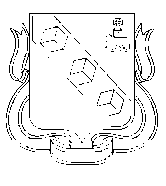 Администрация города Березники Пермского краяУПРАВЛЕНИЕ  ИМУЩЕСТВЕННЫХ И ЗЕМЕЛЬНЫХ ОТНОШЕНИЙУИЗОПРИКАЗот 09.10.2015г.                                                                        №  1114 -пВ соответствии с Федеральным законом от 26.07.2006 года № 135-ФЗ «О защите конкуренции», приказом Федеральной антимонопольной службы от 10.02.2010 года N 67 «О порядке проведения конкурсов или аукционов на право заключения договоров аренды, договоров аренды безвозмездного пользования, договоров доверительного управления имущества, иных договоров, предусматривающих переход прав владения и (или) пользования в отношении государственного или муниципального имущества, и перечне видов имущества, в отношении которого заключение указанных договоров может осуществляться путем проведения торгов в форме конкурса», решением Березниковской городской Думы от 27.03.2012 года № 327 «Об утверждении Положения об аренде муниципального имущества и Методики расчета арендной платы при передаче в аренду муниципального имущества без проведения торгов», решением комиссии по аренде муниципального имущества (протокол № 19 от 09.10.2015 года). П Р И К А З Ы В А Ю:1. Провести аукцион по продаже: 1.1. Права заключения договора аренды недвижимого имущества, находящегося в муниципальной собственности муниципального образования «Город Березники», закрепленного на праве оперативного управления за МКУП «Полигон ТБО г. Березники», в виде кирпичного строения гараж-мастерские (лит. Е), общей площадью 806,9 кв.м., расположенного по адресу: Пермский край, г. Березники, ул.Березниковская,174.Договор аренды заключается сроком на 11 месяцев. Начальная цена права заключения договора аренды за объект составляет 607 630 (Шестьсот семь тысяч шестьсот тридцать) рублей 00 копеек.Шаг аукциона –  30 382 (Тридцать тысяч триста восемьдесят два) рубля 00 копеек.1.2. Права заключения договора аренды недвижимого имущества, находящегося в муниципальной собственности муниципального образования «Город Березники», закрепленного на праве оперативного управления за МКУП «Полигон ТБО г. Березники», в виде в виде кирпичного гаража(лит. АА1), общей площадью 1991,4 кв.м., расположенного по адресу: Пермский край, г.Березники, ул.Березниковская,174.Договор аренды заключается сроком на 11 месяцев. Начальная цена права заключения договора аренды за объект составляет 1 356 780 (Один миллион триста пятьдесят шесть тысяч семьсот восемьдесят) рублей 00 копеек.Шаг аукциона – 67 839 (Шестьдесят семь тысяч восемьсот тридцать девять) рублей 00 копеек.2. Отделу аренды:в срок до 16.10.2015г. обеспечить размещение извещения об аукционе в информационно-телекоммуникационной сети «Интернет» на официальных сайтах: http://www.torgi.gov.ru/, http://www.admbrk.ru/;организовать 06.11.2015г. открытый аукцион с открытой формой подачи предложений по цене на права заключения договоров аренды недвижимого имущества, находящегося в муниципальной собственности муниципального образования «Город Березники», в соответствии с действующим законодательством РФ.Начальник управления                                                                                                    Н.А. ЛежневаНачальник управления имущественных и земельных отношений___________________Н.А. Лежнева№ п\пНаименованиеКол-востраниц3…..Администрация г. Березники Пермского краяУПРАВЛЕНИЕ ИМУЩЕСТВЕННЫХ И ЗЕМЕЛЬНЫХ ОТНОШЕНИЙСоветский проспект, 39г. Березники, Пермский край, 618417Тел/факс (3424) 29 01 77Арендодатель:Арендатор:МКУП «Полигон ТБО г. Березники»618400 Пермский край, г.Березники,ул.Березниковская,174.       телефон (факс): 8( 3424) 26 31 98 (приемная)№ телефонов:255608(начальник ПТБ),262474(бухгалтерия),  237488(юрист).  e-mail: poligon_tbo@mail.ruE-mail: Банк: Нижегородский филиал ОАО «Банк Москвы» г.Нижний Новгород.Р/с 40702810500570000884.К/с 30101810100000000832. БИК 042282832.ИНН 5911045260  КПП 591101001.ИНН 59110020748. КПП 591101001.ОГРН 1055904530890   ОГРН 1025901703629.Арендодатель   Арендатор___________________Г.Н.Панчеха____________________/________________/м.п.м.п.Арендодатель передал:                                 Арендатор принял:______________ /Г.Н.Панчеха______________ /_________________/  Об утверждении условий аукциона по продаже права заключения договоров аренды имущества, находящегося в муниципальной собственности муниципального образования «Город Березники»